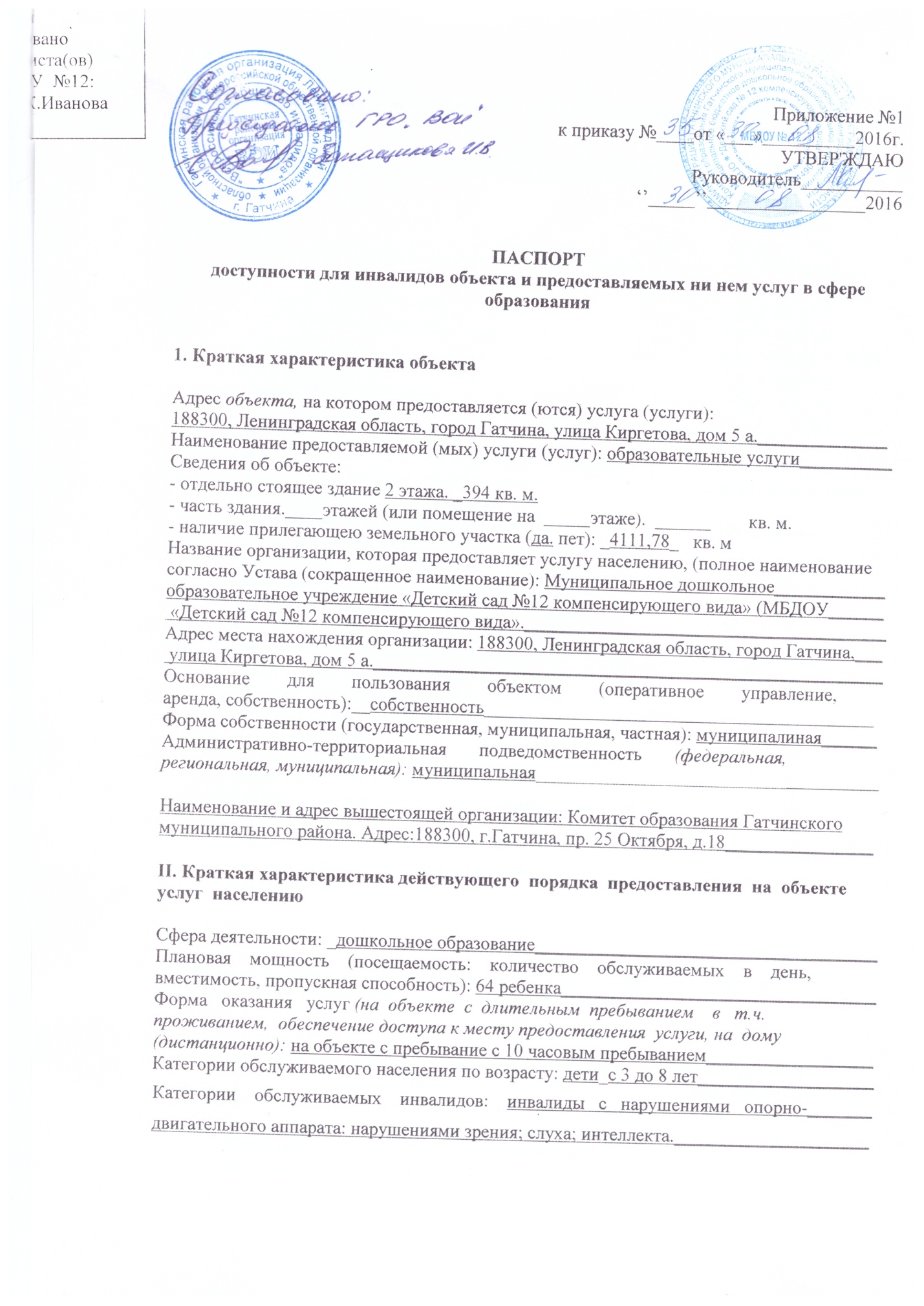 III. Оценка состояния и имеющихся недостатков  в обеспечении условии доступности  для  инвалидов  объектаIV. Оценка состоянии и имеющихся недостатков и обеспечении условий доступности для инвалидов предоставляемых услугV. Предлагаемые управленческие решения по срокам и объемам работ, необходимых для приведения объекта и порядка предоставления на нем услуг в соответствие с требованиями законодательства Российской Федерации об обеспечении условий их доступности для инвалидовОсновные показатели доступности для инвалидовОценкасостояния иимеющихсянедостатков1Выделенные  стоянки  автотранспортных  средств  для  инвалидовНет в наличии2Сменные  кресла-коляскиНет в наличии3Адаптированные  лифтыНет в наличии4ПоручниС одной стороны лестниц5ПандусыНет в наличии6Подъемные  платформыНет в наличии7Раздвижные  двериНет в наличии8Доступные  входные  группыНет в наличии9Доступные  санитарно-гигиенические  помещенияНет в наличии10Достаточная  ширина  дверных  проемов, лестничных  маршей, площадокНедостаточная ширина11Надлежащее размещение оборудования и носителей информации, необходимых для обеспечения беспрепятственного доступа к объектам (местам предоставления услуг) инвалидов, имеющих  стойкие  расстройства функции  зрения, слуха  и передвиженияНет в наличии12Дублирование  необходимой для инвалидов  информации, имеющих стойкие расстройства функции зрения, зрительной информации - звуковой информацией, а также надписей, знаков и иной текстовой и графической информации - знаками, выполненными рельефно-точечным шрифтом Брайля и на контрастном фонедублирование необходимой для инвалидов по слуху звуковой Нет в наличии13Дублирование необходимой для инвалидов по слуху звуковой  информации  зрительной информациейНет в наличииОсновные показатели доступности для инвалидов предоставляемой услугиОценка состояния иИмеющихся недостатков1Наличие при входе в объект вывески с названием организации, графиком работы организации, плана здания, выполненных рельефно-точечным шрифтом Брайля  на контрастном фонеНет в наличии2Обеспечение  инвалидам  помощи, необходимой  для  получения  в  доступной  для  них  форме  информации  о  правилах  предоставления  услуги,  в  том числе  об  оформлении  необходимых  для  получения  услуги  документовНет в наличии3Проведение инструктирования или обучения сотрудников, предоставляющих услуги населению, для работы с инвалидами, по вопросам, связанным с обеспечением доступности для них объектов и услугВ наличии4Наличие работников организаций, на которых административно-распорядительным актом возложено оказание инвалидам помощи при предоставлении им  услугПриказ №  35 от 30.08.20165Предоставление услуги с сопровождением инвалида по территории объекта работником организацииНет в наличии6Предоставление инвалидам по слуху, при необходимости  услуги с использованием русскою жестового языка, включая обеспечение  допуска на объект сурдопереводчика, тифлопереводчикаНет в наличии7.Соответствие транспортных средств, используемых для предоставления услуг населению, требованиям их доступности для инвалидовНе требуется8.Обеспечение допуска на объект, в котором предоставляются услуги, собаки-проводника при наличии документа, подтверждающего ее специальное обучение, выданного по форме и в порядке, утвержденном приказом Министерства труда и социальной зашиты Российской ФедерацииНет в наличии9.Наличие в одном из помещений, предназначенных для проведения массовых мероприятий, индукционных петель и звукоусиливающей аппаратуры         Нет в наличии10.Адаптация официального сайта органа и организации, предоставляющих услуги в сфере образования, для лиц с  нарушением  зрения (слабовидящих)В наличии11.Обеспечение предоставления услуг тьютораНет в наличии№ п/пПредлагаемые управленческие решения по объемам работ, необходимым для приведения объекта в соответствие с требованиями законодательства Российской Федерации об обеспечении условий их доступности для инвалидов          Сроки1.Территория, прилегающая к зданию (участок): установка визуальной информации, тактильных обозначений; нанесение специальной разметки на асфальте.до 2017 г. 
(при наличии 
финансирования)2.Вход в здание: установка раздвижных дверей, установка полос с противоскользящими покрытиями; изготовление и установка визуальной информации (знаков доступности, предупреждения; табличек на языке Брайля и написанных выпуклым шрифтом); установка устройства, задерживающего закрывание дверей; установка пандусов, поручней с двух сторон лестниц. до 2020 г. 
(при наличии 
финансирования)3.Пути движения внутри здания (в т.ч. пути эвакуации): изготовление и установка визуальной информации (знаков доступности, предупреждения; табличек на языке Брайля и написанных выпуклым шрифтом); установка свето-звукового информатора; установка бегущей строки или электронного табло; установка держателей для костылей и тростей; установка устройства, задерживающего закрывание дверей, приобретение кресла-коляски; установка пандусов; расширение проемов дверей. до 2023 г. 
(при наличии 
финансирования)4.Санитарно-гигиеническое помещение: расширение проемов дверей; установка опорных поручней, тактильных 
обозначений; установка держателей для костылей и тростей. до 2026 г. 
(при наличии 
финансирования)5. Система информации на объекте: закупка оборудования, позволяющего получать справочную информацию инвалидам по зрению, слуху. До 2030 г. 
(при наличии 
финансирования)№ п/пПредлагаемые управленческие решения по объемам работ, необходимым для приведения порядка предоставления услуг в соответствие с требованиями законодательства Российской Федерации об обеспечении условий их доступности для инвалидовСроки1.Проведение инструктирования (обучения) специалистов для работы с инвалидами по вопросам, связанными с обеспечением доступности для инвалидов объектов и услуги по медико-социальной экспертизы 05.09.2016 г. 
2.Доступ в помещение детского сада специалиста, владеющего  дактилем и жестовой речью до 2020г.3.Обеспечение предоставления услуг тьюторадо 2025г.4.Обеспечение допуска на объект, в котором предоставляются услуги, собаки-проводникадо 2030г.